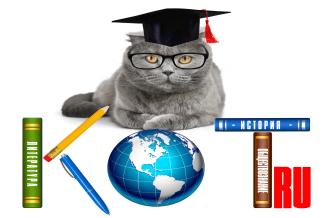 БЛАНК ОТВЕТОВДАННЫЕ УЧАСТНИКА:ОТВЕТЫ:Название олимпиады«В. Маяковский. Во весь голос»ФИО участникаУчебное заведение, город ФИО преподавателя-наставникаАдрес электронной почты преподавателяНомер задания123456789101112131415161718192021222324252627282930